Western New York Society of Health-System PharmacistsBoard of Directors Meeting MinutesTuesday, February 2nd, 2020ZoomIn attendance: Kristen Fodero, Emma Studlack, Megan Zach, Megan Nadler, Mike Milazzo, Talissa Marchese, Lindsey Feuz, Michelle Falcone, Jackie Healy, Stephanie Seyse, Courtney Jarka, Aubrey Defayette, Nicole Cieri-Hutchinson, Tim Hutcherson, Casey Patrick, Ilana Cypes, Christina BilliasNot present: Bill Prescott, Sarah Buranich, Dominick Carden, Mary Hejna, Deidre SkallaCall to Order & Approval of Previous Meeting Minutes Motion – Kristen FoderoSecond – Mike MilazzoPresident’s Report (Fodero):NYSCHP updatesAnnual Assembly: *PROMOTION IS A PRIORITY*Virtual Exhibit Hall: March 16th 12-2pm and March 19th 7-9pmVisit 30 Exhibitors to receive *FREE* attendance for council members ($250 value)Annual Assembly Programming: April 19-23rd VirtualHouse of DelegatesResolutions Pharmacist involvement in a pandemic planningPharmacists as Independent Prescribers We are able to send 6 delegates this yearWNYSHP updates:C&B – awaiting feedback from NYSCHP C&B committee on our revised copiesStill ongoing“WNYSHP Wellness”January Event: 1/27—Virtual Yoga with Aileen Brown4 members attendedGift Card “Thank you”?Motion: Kristen; Second: Megan ZSpring Event: “Forest Bathing”?Email kfodero@gmail.com for ideas for future programmingPharmacy Director’s (Virtual) Forum: late April/Early MaySurvey to go out this week to assess interestAndy DiLuca and Chris Jadoch have volunteered to help plan the topics for the eventCommunity Outreach/Networking EventVirtual Networking with SSHPFrom Pharmacist/Student Survey Results: March 4th or March 9th 6-8pmVaccination Promotion?https://www.letsgetimmunizedny.org/covid-19-vaccine-resources/from Shaun at the state levelThank-a-Tech Drive: March Technician SpotlightTechnician scholarship? What is the normal cost for test? Study materials?Are institutions paying for it?Membership Drive RaffleGift Certificates to Local Business?Immediate Past President Report (Studlack):  Call for nominationsPublic policy, 3 delegates, president elect, pharmacy practice (Sarah stepping down), treasurerPresident Elect Report (Defayette):  Award nominations coming soonNew practitioner, Pharmacy achievement, Pharmacist of the year, Practitioner (non-pharmacist), Research, Technician, Robert M. Cooper Memorial AwardAnyMeeting account officially cancelledCan still log in and run reportsSponsorship feesDrug reps at virtual events?$1000 charge? For 30 minute presentation or breakPossibility of 2 vendors for 2 smaller amounts (Presenter doesn’t need approval for vendor)Honorarium Highest $500-750Common $150-200Us currently: $300 per hourPropose to decrease to 150 for virtual Motion: Aubrey; Second: Talisa Include option for speaker to waive and donate back to the organization in letter of agreementSecretary’s Report (Zach): Approval of 10/2020 meeting minutesMotion: Kristen Second: AubreyTreasurer’s Report (Nadler):Financial Focus Group 1/26/21Group consists of presidents and treasurers of all the chapters Purpose: an advisory role to the council on financesWant to have the chapters have financial goals which align with the state organizationStatement of Issues:Asked if all chapters have written policies and procedures for how their finances are controlled?It appears no one doesThey would like us to come up with some policy and procedure for the budget to make it easier to pass the treasurer position on to the next personAlign the role of the treasurers across chaptersDiscussions:The council’s budget is about 1/3 of the normal budgetThe Annual Assembly accounts for half the revenue; the rest of the revenue is mostly from membershipWe also qualified for a small business loan (150K) that we haven’t had to touch yetThey want us to discuss:What we would do if the state organization goes bankrupt; what each individual chapter would do if the state council ceased to existHow can our chapters continue to support the organization as a wholeGiving back membership duesThere was discussion of potentially having certificate programs as there are a ton of free online CE; potential for having some technician CE and certificationGo-Forward Plan Will be meeting every 2 weeksIdeasNew C&B, reallocate funds, could we financially support the Council?Potentially need a lawyer involved - ASHP resources?CAP being treated like a collective even though they are quiet independentHow would CEs get accredited?No cost right now through NYSCHP, without them would be a large costMay need to pair up with the local pharmacy schoolsDirector of Pharmacy Practice Report (Buranich): January CE last Thursday: 59 total attendees 10 paid pharmacists, 14 free CEs, 19 students, 3 presentersThose that used free CEs, I don't have a name for so if anyone mentions having an issue with claiming credit, please let me know CE honorariumsCan we address what we will charge/pay out to speakers (currently $300/hour, $100 Visa gift card for PGY2 residents) - also I can buy the two gift cards for the PGY2 BGH residents, but how do I submit for reimbursement? February 24 Ambulatory Care CE 6 - 8PMJust got the accreditation approval today, so Square will be created (free for member pharmacists, $50 for pharmacist non-members, students?, pharmacy residents? - this was previous pricing I believe Members $30, Retired Pharmacist $20, Pharmacy Residents $20, Students $20, Non-Member Students $35, Technicians $20, Non- Member Technicians $35, PAWNY/ASCP MEMBERS $40, Non Members $100Director of Public Policy Report (Milazzo):  Collaborative Drug Therapy Management & Immunization ExpansionBoth bills have been reintroduced – same as beforeCDTM – A1036 (Seawright)Adds NPsRemoves sunsetImmunization expansion - A1221 (Paulin)/S2024 (May)Removes sunsetExpands to all CDC recommended vaccinesCoalition for the Advancement of Pharmacy Practice (CAP)Actively working on Grassroots campaign to push for pharmacy legislation in the Governor’s budget, while waiting for their legislation (see below) to be written and introduced.ACP is currently writing new legislation called the “Medication Optimization and Enhanced Patient Care & Disease Prevention Act”PSSNY, NCPA, ACP, CAP and NYSCHP are all at the tableGoal is to get support from all Colleges of Pharmacy, too.It is a comprehensive act meant to modernize pharmacy practice in NYSCurrently, contents are confidential but hopefully soon we will disseminate information regarding itAll organizations are on the same page! Governor’s Budget: A summary of the items included in the FY2022 budget proposalCollaborative Drug Therapy Management (CDTM)Use of the word “prescribing” instead of initiating/modifying (in regards to drug therapy)Addition of Nurse Practitioners as a provider with whom pharmacists can collaboratively manage patients’ chronic diseasesCDTM can be non-patient specific protocol or agreementGeographical restrictions reduced:Currently, CDTM can only take place in Article 28 spaces (Hospitals, Health-Systems), Nursing HomesProposal would expand to any location under the auspices of a medical director, which we believe will include Faculty Practices/Clinically Integrated Networks/Accountable Care OrganizationsThe requirements for CDTM (board certification or residency) which are currently in regulation, will be conferred into statute. The impact would be that it would be very difficult to change in the futureThe unnecessary requirement that the patient provides consent is eliminatedThe unnecessary sunset (July 2022) eliminatedWe have included update of this in our FAQ and Toolkit (attached)ImmunizationPharmacist immunization expanded to include all vaccines recommended by the CDCNew York is one of just 3 states which does not allow pharmacists to administer Hep A, Hep B, MMR, Varicella, HPV vaccinesThe unnecessary sunset (July 2022) eliminatedCLIA Waived Testing Pharmacist added as list of “qualified health professionals” for the purposes of directing a limited service laboratory, and ordering/administering CLIA-waived FDA-approved diagnostic testsThis is a permanent addition to the law of the temporary authority pharmacists have now under Governor Cuomo’s executive order, which allows pharmacists to order and administer tests for COVID-19. It goes beyond COVID-19 tests to all CLIA-waived tests, similar to an existing legislative proposalDiabetes Self-Management and Asthma Self-ManagementPharmacist may act as a referring healthcare provider for diabetes self-management education and asthma self-management trainingMedical coverage for diabetes self-management education, asthma self-management education now also list pharmacists as a provider of said servicesGrassroots AdvocacyWe will be hosting the inaugural NYSCHP Advocacy Week February 8-12, 2021. This event will focus on promoting NYSCHP bills (CDTM and Immunization) by scheduling local legislative visits over a one-week period.We are planning educational webinars, workshops, and other fun activities during the week. We encourage all NYSCHP members (students, technicians, residents, pharmacists, managers, directors, etc.) to get involved! Reach out to Andrew Kaplan or Karen Berger with any questions or suggestions.*Call your assembly member and/or senator in early December to schedule your visit for this event!*We have updated our NYSCHP Advocacy Resource page. Check out our advocacy resources online at NYSCHP.org/advocacy for information to set up and conduct a legislative visit. Resources include: Legislator look up linksEmail template to set up meeting with legislatorScript for legislative visitCDTM and Immunization FAQ sheetCOVID-19 VaccinePharmacists as immunizers: An executive order was issued, allowing pharmacists to forego the 90-day wait period.Techs: EO temporarily creates a Pharmacy Technician License in order to allow them to qualify to administer vaccines.  Regulations are being worked on… stay tuned.Director of Communication Reports (Talissa Marchese):  Newsletter went outUpdating member list for emailsSite championsNYSCHP Board Liaisons Report (Prescott/Seyse):None additional UB Liaison Report (Cieri-Hutcherson):  Reported by Casey PatrickE-board meeting tonight Upcoming: Trivia night. Clinical skills competition upcomingD’Youville Liaison Report (Studlack):  noneMembership (Hutcherson):Report sharedIncentives coming Rebecca to adjust membership type Reimbursement and delegate numbers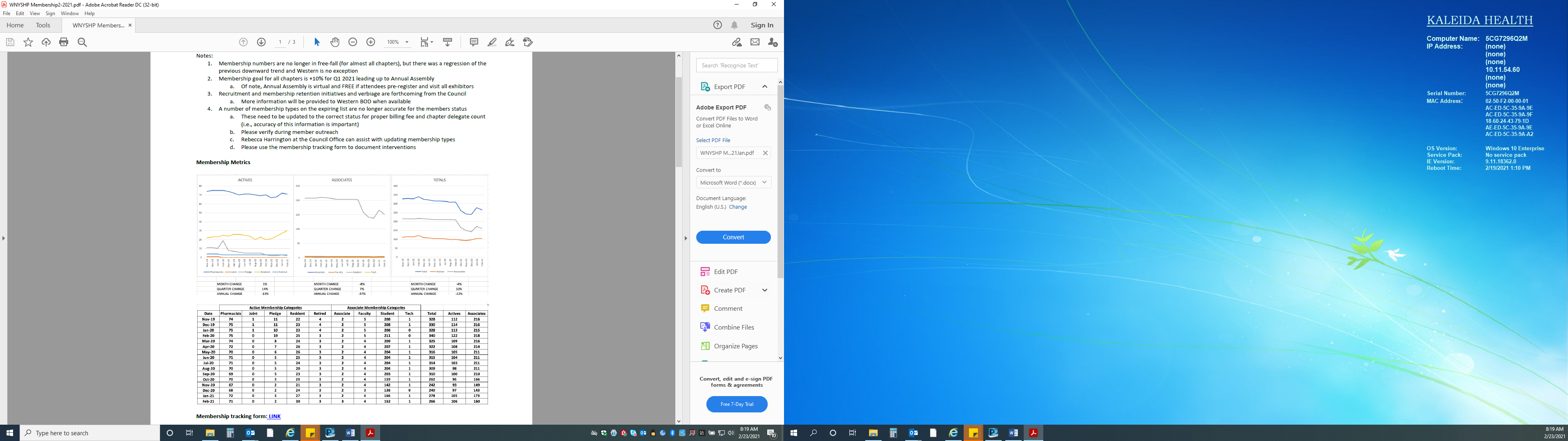 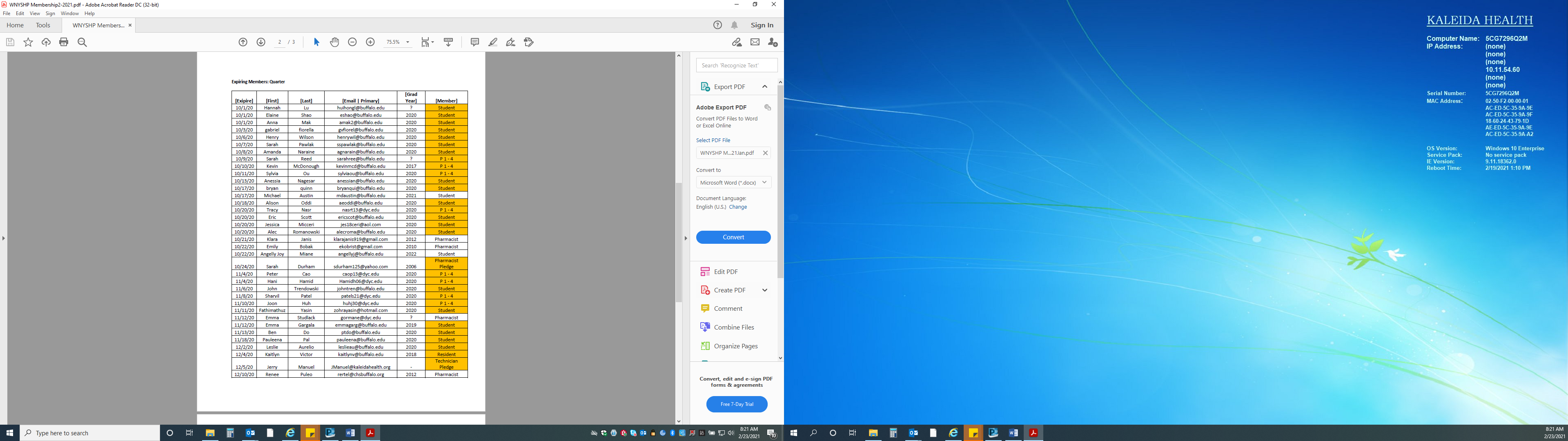 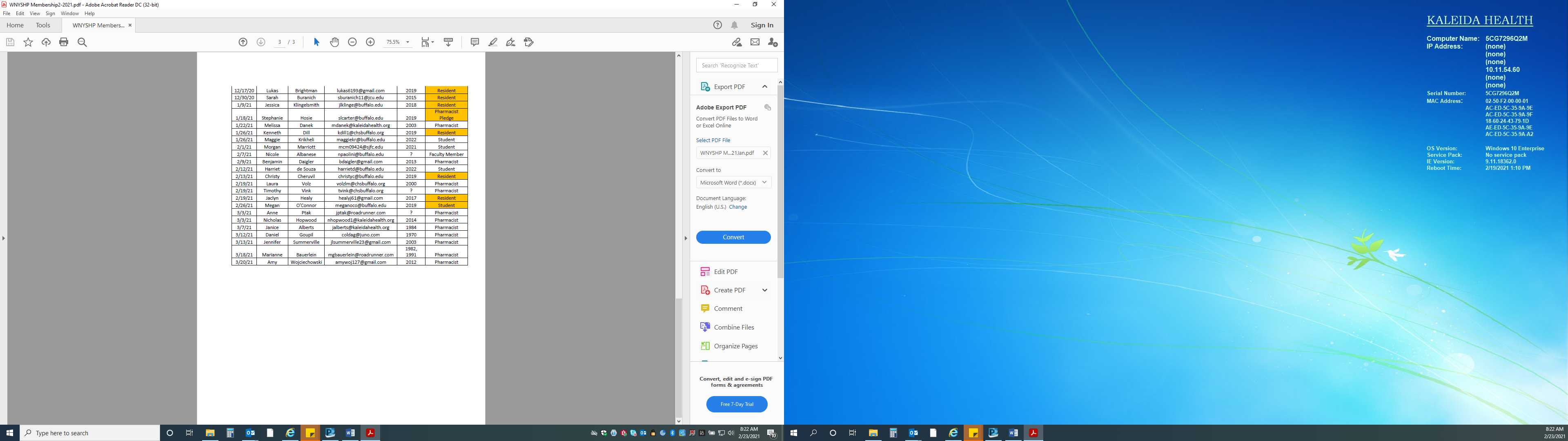 Open Forum:Try to find someone to help with website Adjourned at: 6:20 January 1, 2021$31,647.40Deposits/other credits  +$1,290.16     Square      $539.89     Interest       $0.27     Sponsored Education       $750.00Withdrawals/Debits  -$53.74       Webinar platform     53.75January 31, 2021$32,883.82DateTimeLocation8/4/20205:30pmAnyMeeting - Virtual9/1/20205:30pmAnyMeeting - Virtual10/6/202053:0pmAnyMeeting - Virtual11/3/20205:30pmAnyMeeting - Virtual1/5/20215:30pmAnyMeeting - Virtual2/2/20215:30pmZoom – Virtual 3/2/20215:30pmZoom – Virtual5/4/20215:30pmZoom – Virtual